III OLIMPÍADA FLORIANENSE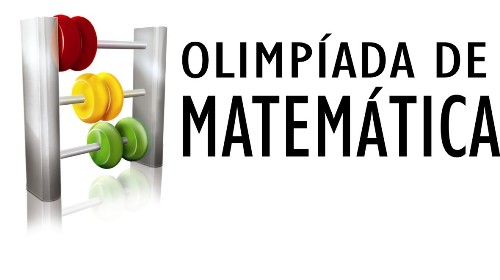 DE MATEMÁTICA - OFMAT-2019LISTAGEM DOS ALUNOS CLASSIFICADOS PARA 2ª FASE DA OFMAT 2019 NÍVEL 2- NÍVEL 2  Escola Aluno       EMEF Elisiário F FilhoRafael Fonseca Zandonadi       EMEF Elisiário F FilhoHenrique Pereira dos Santos       EMEF Elisiário F FilhoAdrian Henrique Geiker Freire       EMEF Elisiário F FilhoFilipe Bravin Parrini       EMEF Elisiário F FilhoJonatas Souza Gonçalves       EMEF Elisiário F FilhoIsabella Moneque Klein       EMEF Elisiário F FilhoJoão Emanuel Zambom Certti       EMEF Elisiário F FilhoIsabelli Borlot Uhl       EMEF Elisiário F FilhoRaul Marcionilio Kama de Vargas       EMEF Elisiário F FilhoDiogo Augusto Lorenzonnn Alves       EMEF Elisiário F FilhoDaniel Pagiari Boecker       EMEF Elisiário F FilhoLucas Arthur Sant-Ana       EMEF Elisiário F FilhoLucas  Del Puppo Costa       EMEF Elisiário F FilhoWeverton Martins da Silva       EMEF Elisiário F FilhoMateus Daniel de Sousa       EMEF Elisiário F FilhoLarissa Pires Martins       EMEF Elisiário F FilhoMaria Clara Bubach Rupf       EMEF Elisiário F FilhoNadiny Schaeffer da Silva       EMEF Elisiário F FilhoRayandra Núbia Kuster Bittencourt       EMEF Elisiário F FilhoAriany Hoffmann Alencar       EMEF Elisiário F FilhoGustavo Littig Feigl       EMEF Elisiário F FilhoMaria Eduarda Merscher de Almeida       EMEF Elisiário F FilhoAndrew da Costa Leal       EMEF Elisiário F FilhoMarcos  Phelipe de Oliveira Pianzolla       EMEF Elisiário F FilhoRafaela  de Souza Kuster  Escola Aluno       EMEF Elisiário F FilhoJoão Henrique Araújo Monteiro       EMEF Elisiário F FilhoJackson Samuel da Silva Abreu       EMEF Elisiário F FilhoBeatriz Schneider Costa       EMEF Elisiário F FilhoRykelme Teixeira Franco       EMEF Elisiário F FilhoPedro Augusto de Andrade dos Santos       EMEF Elisiário F FilhoIsabela Melo Vieira da Silva        EMEF Elisiário F FilhoRafael Ferreira Kiefer       EMEF Elisiário F FilhoTiago Pazinato Mion       EMEF Elisiário F FilhoRafael dos Santos Ludovico       EMEF Elisiário F FilhoGustavo Schunk Nunes       EMEF Elisiário F FilhoPedro Wernesbabach Will       EMEF Elisiário F FilhoCindy de Azevedo Lemche       EMEF Elisiário F FilhoVitória Pereira Hila       EMEF Elisiário F FilhoHeitor Velten Rhein       EMEF Elisiário F FilhoGiovana da Silva Oliveira       EMEF Elisiário F FilhoJúlia Pulz Franzin       EMEF Elisiário F FilhoRafael de Oliveira De Nadai Gonçalves       EMEF Elisiário F FilhoJúlia Busato Kama       EMEF Elisiário F FilhoJonathan Marques       EMEF Elisiário F FilhoKauã Floresti Nunes       EMEF Elisiário F FilhoArthur Bruske Vieira Nunes Schade       EMEF Elisiário F FilhoGabriely Becker Batista       EMEF Elisiário F FilhoThiago Lauer Pinto       EMEF Elisiário F FilhoSarah Gonçalves Dias       EMEF Elisiário F FilhoMaria Paula Pereira Trabach       EMEF Elisiário F FilhoPriscyla Nazaré Kiefer       EMEF Elisiário F FilhoMaiara Rosa da Silva       EMEF Elisiário F FilhoAmanda Pereira Venancio       EMEF Elisiário F FilhoGabriel Pagiari Boecker       EMEF Elisiário F FilhoAndrey Carlos Santos de Oliveira       EMEF Elisiário F FilhoGabriela Trabach Santana       EMEF Elisiário F FilhoBraian Coriântur Silva e Souza       EMEF Elisiário F FilhoIzabelly Schwambach Xavier       EMEF Elisiário F FilhoVictória Karolliny Kohler dos Santos       EMEF Elisiário F FilhoRafael Littig Feigl  Escola Aluno    EMEF Elisiário F FilhoLuana Simon Vasconcelos    EMEF Elisiário F FilhoAna Beatriz Franco Padilha    EMEF Elisiário F FilhoFilipe Malta Moreira    EMEF Elisiário F FilhoJuliana Rupf  Pereira   EM Bernardo L EffgenChristian Krebel  Bonela   EM Bernardo L EffgenAlexandre Cardozo da Silva de Souza          EM Bernardo L EffgenMilena Antonilha Schug de Almeida                                             EM Bernardo L EffgenFabiara Schug Javarini   EM Bernardo L EffgenGabriel de Souza Pereira   EMPEF Morro BaixoGustavo Stoffel Hertel   EMPEF Morro BaixoJean Bungenstab Wernersbach   EMPEF Morro BaixoMarcos Vinicius Barboza  Escola Aluno   EMEF José Aloísio SimonCamila Jahring   EMEF José Aloísio SimonAna Luiza Martins da Silva   EMEF José Aloísio SimonThaisla Borges de Melo KIEFER   EMEF José Aloísio SimonIsabel Schneider   EMEF José Aloísio SimonGabriela lima   EMEF José Aloísio SimonHugo Steim Pereira klniter   EMEF José Aloísio SimonSilvania Nunes de Souza   EMEF José Aloísio SimonVitor Camilo da cruz   EMEF José Aloísio SimonMaria Eduarda Kuster Xavier   EMEF José Aloísio SimonLeandro Theodoro   EMPEF Rio FundoFernanda de Jesus Seibel    EMPEF Rio FundoCarlos Eduardo Marques Kruges   EMPEF Rio FundoEdieliton Andrade Silveira   EMPEF Rio FundoAndré Luiz Tesch Gussão  Escola Aluno    EMPEF Flores P KusterGabriel Pope Castro                                                 EMPEF Flores P KusterKauan  Santos Rodrigues                                         EMPEF Flores P KusterAna Clara Barcelos                                                 EMPEF Flores P KusterBruno H. L. A da Silva        EMEF Professor N KrohlingMaria Eduarda da Silva Oliveira                                            EMEF Professor N KrohlingGislaine Cristina dos Santos de Souza                                   EMEF Professor N KrohlingNícolas Moraes                                                                          EMEF Professor N KrohlingIsadora Manga Colombino                                                       EMEF Professor N KrohlingJosé Antônio de Souza Uliana                                                  EMEF Professor N KrohlingNatália Castro Christo                                                                EMEF Professor N KrohlingSaulo Manga Amorim                                                                 EMEF Professor N KrohlingIsabella de Almeida Lopo                                                            EMEF Professor N KrohlingAna Carolina da Silva Rocha                                                        EMEF Professor N KrohlingAquiles Kruger Costa                                                                     EMEF Professor N KrohlingLucas Vieira Pereira                                                                       EMEF Professor N KrohlingGuilherme H. Oliveira                                                EMEF Jacomo BorgoAdryann Leite Bonatto     EMEF Jacomo BorgoClarissa Maria Krohling Malini     EMEF Jacomo BorgoGuilherme  Antonio Galvão Ewald     EMEF Jacomo BorgoDavi Christo Krebel     EMEF Jacomo BorgoMaria Eugenia Modolo      EMEF Jacomo BorgoLeandro Alves Negrelli     EMEF Jacomo BorgoErick Ryan Ferreira Santana      EMEF Jacomo BorgoBeatriz Nunes de Amorim     EMEF Victor HugoLuiziana Pozzati Lorenzzoni     EMEF Victor HugoSamara do Rosário Mees     EMEF Victor HugoJean de Assis Firmino     EMEF Victor HugoLauro Guimarães Gonçalves Souza      EMEF Victor HugoMatheus Araujo cosmo     EMEF Victor HugoViviane Daniel da Silva   Escola Aluno    EMEF Victor HugoKeivisson Littig dos Santos    EMEF Victor HugoMaria Clara Miranda Mees    EMEF Victor HugoAlexandre Fonseca Mendes     EMEF Victor HugoNicolas Boecker Gilles     EMEF Victor HugoGuilherme Nicolau Krohling Pereira Rocha     EMEF Victor HugoDennison Patrocínio Goltara Camilo     EMEF Victor HugoGabriel Kiefer Mees     EMEF Victor HugoEloá Borlot Erlacher de Paula     EMEF Victor HugoRondynelle Rodrigues dos Santos     EMEF Victor HugoEzequiel Golçalves Hipólito     EMEF Victor HugoFrancieli Linhares Medeiros    EMEF Victor HugoLavínia de Carvalho de Souza 